							                        Poznań, …………….2024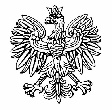    KOMENDA WOJEWÓDZKA POLICJI                                                   W  POZNANIU     Wydział Inwestycji i Remontów        l.dz. IR.ZI.2221.2.2024.L.S.ZLECENIE nr  ……./IR/2024/…..	Komenda Wojewódzka Policji w Poznaniu zleca wykonanie robót budowlanych polegających na  dostosowaniu pomieszczeń PdOZ do przepisów i wymagań związanych z przebywaniem osób o niepełnosprawności  na terenie  Komisariatu Policji Poznań Stare Miasto UL. Al. Marcinkowskiego (ID ………….) bez stosowania przepisów Ustawy z dnia 11 września 2019 roku Prawo zamówień publicznych, na podstawie art. 2 ust. 1 pkt 1 (Dz.U. z 2023r., poz. 1605, z późn. zm.) CPV 454421100-8, 45432120-1Ogólna wartość zlecenia: ………………….. złotych bruttoTermin wykonania: 15 czerwca  2024Zakres zlecenia: zgodnie z ofertą z dnia …………..roku zamieszczoną na Platformie Open Nexus – ID …………………..Podstawą do wystawienia faktury jest dokonanie odbioru i podpisanie przez Zamawiającego Protokołu odbioru.Termin płatności – do 30 dni od daty wpływu faktury do siedziby Zamawiającego.  Gwarancja: 60 miesięcy od realizacji zleceniaKary umowne:za zwłokę w wykonaniu całości przedmiotu zlecenia – w wysokości 0,5% wynagrodzenia umownego brutto za każdy dzień zwłoki,w razie odstąpienia przez Zamawiającego od zlecenia z przyczyn leżących po stronie Wykonawcy, w wysokości 5% wynagrodzenia bruttoObjętą zleceniem usługę Wykonawca zobowiązany jest prowadzić zgodnie z zasadami prawa budowlanego, przepisami BHP oraz przeciwpożarowymi. W przypadku użytkowania na budowie własnego sprzętu Wykonawca musi posiadać aktualne atesty dopuszczające sprzęt do użytkowania.Wykonawca zabezpiecza udział w realizacji przedmiotu zlecenia wyłącznie pracowników zatrudnionych na podstawie umowy o pracę oraz przeszkolonych w zakresie BHP, odpowiadającym rodzajowi wykonanych prac oraz posiadających aktualne badania lekarskie.Wykonawca zobowiązany jest do wykonania zlecenia przy użyciu materiałów i urządzeń:oznaczonych znakiem CE, dla których zgodnie z odrębnymi przepisami dokonano oceny zgodnie ze zharmonizowaną normą europejską wprowadzoną do zbioru Polskich Norm, zgodnych z europejską aprobatą techniczną (EAT) lub krajowymi specyfikacjami technicznymi Państwa członkowskiego UE uznaną przez Komisję Europejską za zgodną z wymogami podstawowymi,znajdujących się w określonym przez Komisję Europejską wykazie wyrobów mających niewielkie znaczenie dla zdrowia i bezpieczeństwa, dla których producent wydał deklarację zgodności z uznanymi regułami sztuki budowlanej,dla których producent, po dokonaniu odpowiedniej procedury oceniającej, wystawił deklarację zgodności WE, potwierdzającą zgodność wyrobu z europejskimi normami i aprobatami,oznaczonych znakiem bezpieczeństwa, zgodnie z Polską Normą lub krajową aprobatą techniczną, a zgodność ta została potwierdzona w deklaracji zgodności wydanej przez producenta,dopuszczonych do jednostkowego zastosowania w obiekcie budowlanym na podstawie rozporządzenia Ministra Infrastruktury i Budownictwa z dnia 17 listopada 2016 r. w sprawie krajowych ocen technicznych (Dz. U. z 2016 r., poz. 1968)Wykonawca przyjmuje odpowiedzialność za wszelkie szkody wyrządzone przez jego pracowników lub osoby działające na jego zlecenie, w tym za przypadki uszkodzenia ciała lub mienia przy realizacji przedmiotu umowy.Bezpośrednio po ukończeniu realizacji zlecenia Wykonawca zobowiązany jest każdorazowo do uporządkowania stanowiska pracy. Za gospodarkę odpadami  odpowiedzialny  jest  Wykonawca.Osoby do kontaktu z Wydziału Inwestycji i Remontów KWP w Poznaniu -  Lucyna Kośmicka-Skrzypczak– tel. 47 77 124 69.Wyznaczeni inspektorzy nadzoru budowlanego z ramienia KWP w Poznaniu: specjalność branża elektryczna,  budowlanej – Adam Witt, Lucyna Kośmicka-SkrzypczakW sprawach nieuregulowanych w niniejszym zleceniu mają zastosowanie przepisy Ustawy z dnia 23 kwietnia 1964 roku Kodeks cywilny (Dz.U. z 2020r., poz. 1740, z późn. zm.)Wykonawca oświadcza, iż posiada certyfikat zgodnie z wymaganiami Ustawy z dnia 15 maja 2015 roku o substancjach zubożających warstwę ozonową oraz o niektórych fluorowanych gazach cieplarnianych (Dz. U. z 2018r., poz. 2221 z późn. zm.). Wykonawca oświadcza, iż nie istnieją przesłanki określone w art. 7 ust. 1 Ustawy z dnia 13 kwietnia 2022 roku o szczegółowych rozwiązaniach w zakresie przeciwdziałania wspieraniu agresji na Ukrainę oraz służących ochronie bezpieczeństwa narodowego (Dz.U. z 2022 roku, poz. 835) i nie podlega wykluczeniu z udziału w zleceniu.ZLECENIODAWCA:					ZLECENIOBIORCA:Fakturę należy wystawić na adres:Komenda Wojewódzka Policji w Poznaniu, ul. Kochanowskiego 2a, 60 – 844 PoznańNIP 777-00-01-878Wydział Inwestycji i RemontówPouczenie:Administratorem Pani/Pana danych osobowych jest Komendant Wojewódzki Policji w  Poznaniu. Kontakt: ul. Kochanowskiego 2a, 60 – 844 Poznań. Komendant Wojewódzki Policji w Poznaniu wyznaczył Inspektora Ochrony Danych, kontakt: ul. Kochanowskiego 2a, 60 – 844 Poznań, @: iod.kwp@po.policja.gov.pl. Pani/Pana dane osobowe będą przetwarzane w celu realizacji umowy – podstawą prawną jest wykonanie umowy lub podjęcie działań na Pani/pana żądanie przed jej zawarciem. Pani/Pana dane osobowe mogą być udostępnione innym jednostkom Policji w celu i zakresie koniecznym do realizacji zlecenia. Pani/Pana dane osobowe będą przechowywane przez okres obowiązywania umowy, a następnie archiwizowane zgodnie z obowiązującymi przepisami prawa. Podanie przez Panią/Pana danych osobowych jest dobrowolne, jednak jest warunkiem koniecznym do zawarcia zlecenia. Przysługuje Pani/Panu prawo dostępu do treści danych, do ich sprostowania oraz żądania od administratora ograniczenia ich przetwarzania. Przysługuje także Pani/Panu prawo do wniesienia skargi do organu nadzorczego tj. Prezesa Urzędu Ochrony Danych Osobowych.